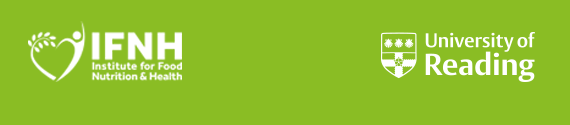 Students turn food waste into business ideas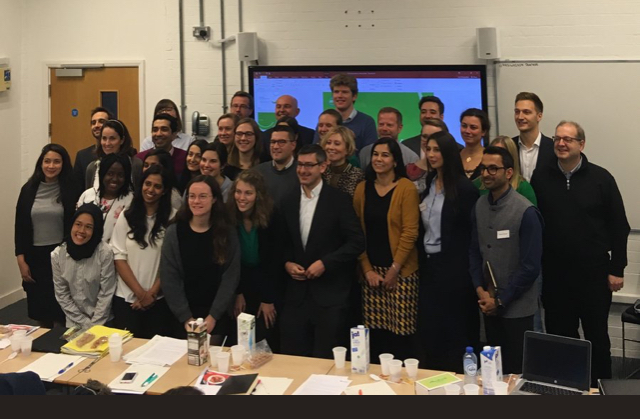 A student competition has seen food waste – bread, bananas, and potatoes – turned into business opportunities.The Circular Food Generator Track project, funded by EIT Food, saw student teams from the University of Reading, University of Hohenheim and KU Leuven develop ideas to create new products reusing bread, bananas and potatoes.University of Reading team win Young Entrepreneurs Scheme (YES) Finals!!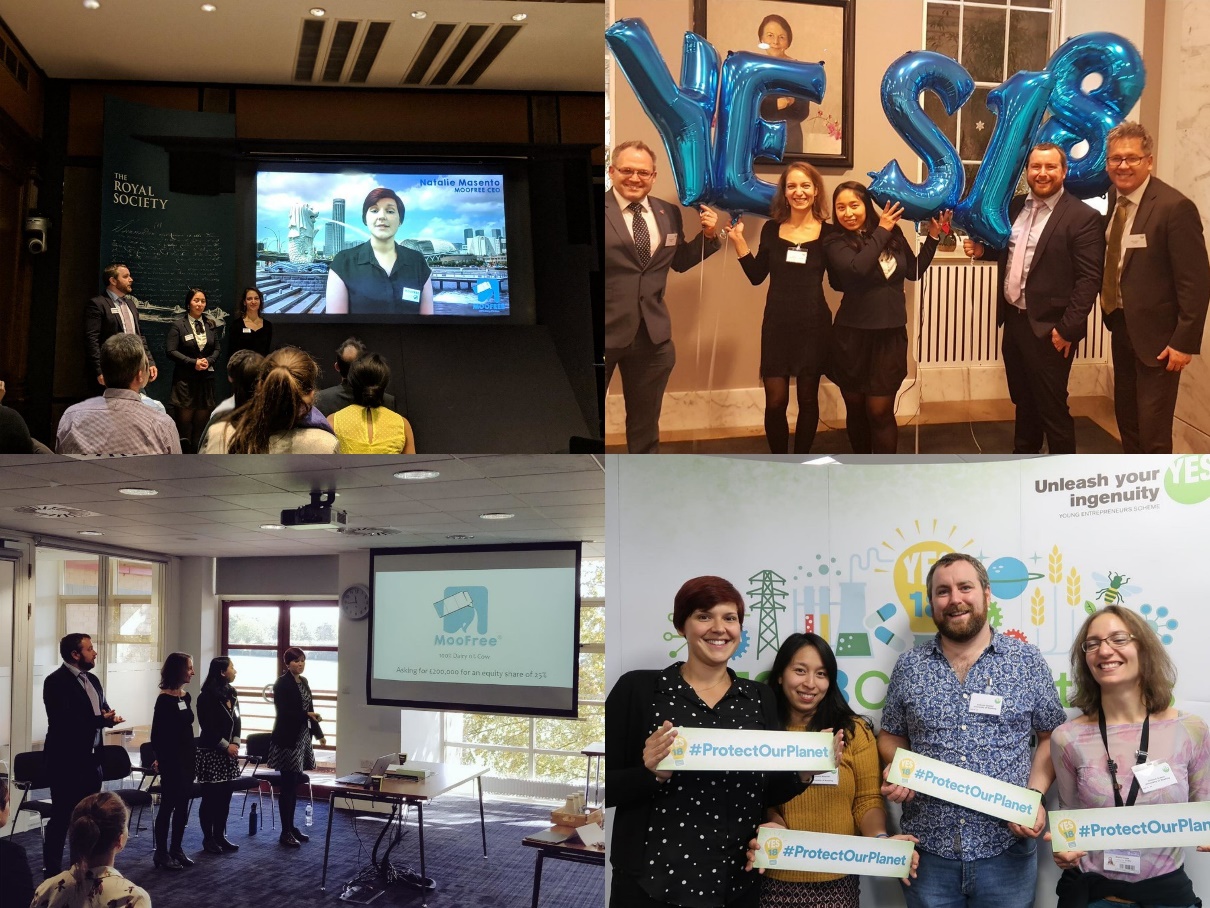 Food Matters Live 2018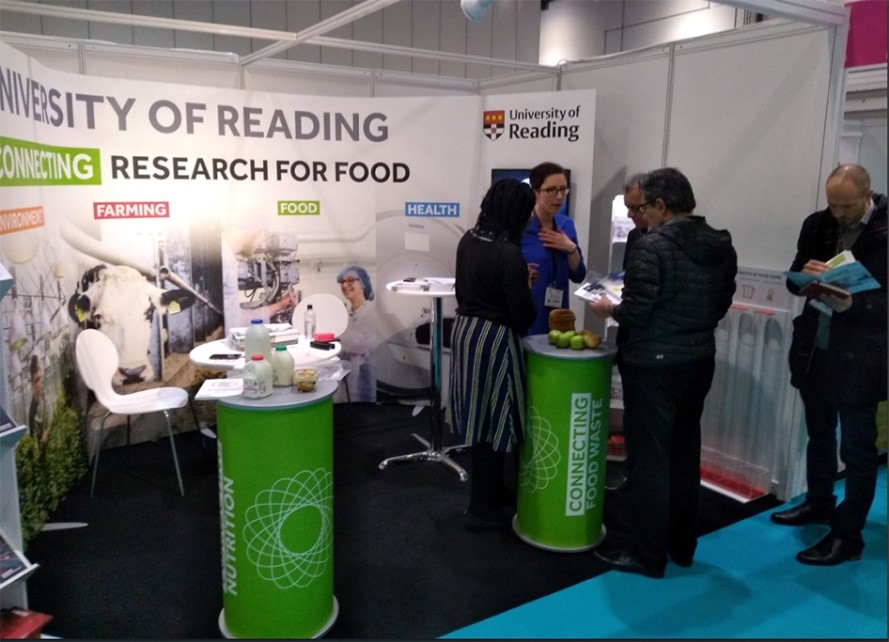 Food Ambassadors - Food and Health Forum Event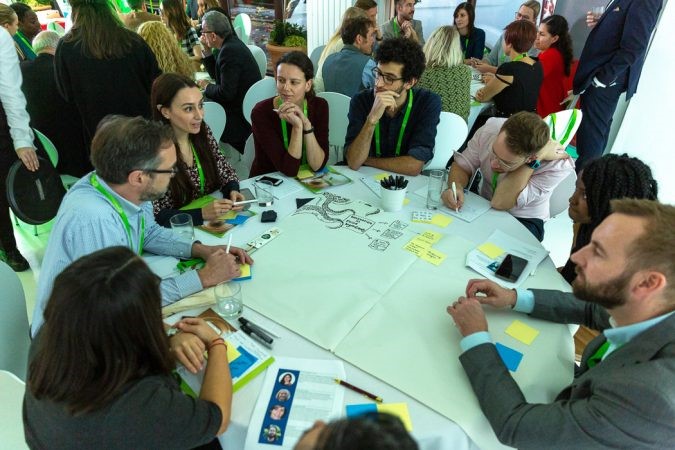 IFNH first Anniversary -‘Translational nutrition: from research to real life’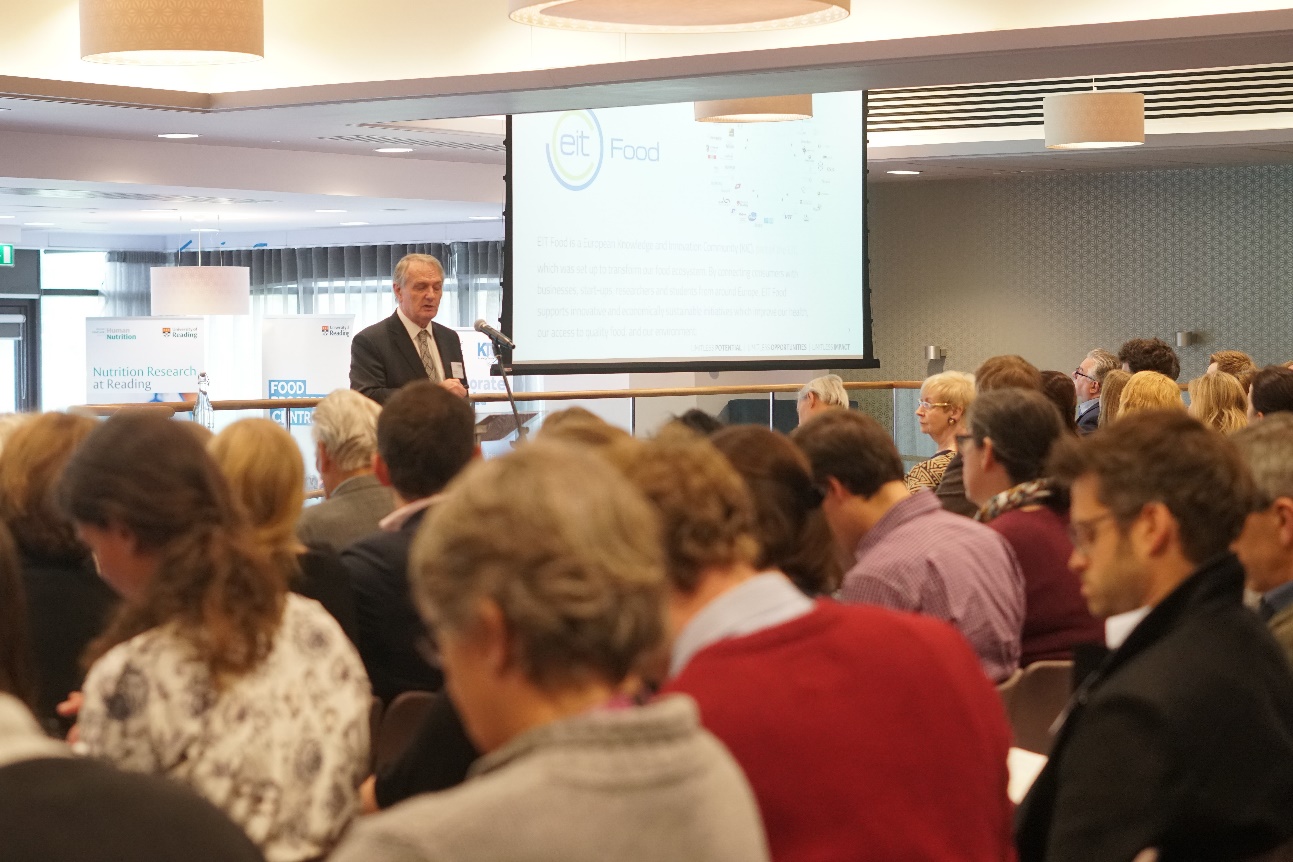 Merry Christmas and best wishes for a Happy New Year filled with health, happiness and spectacular success!

IFNH Team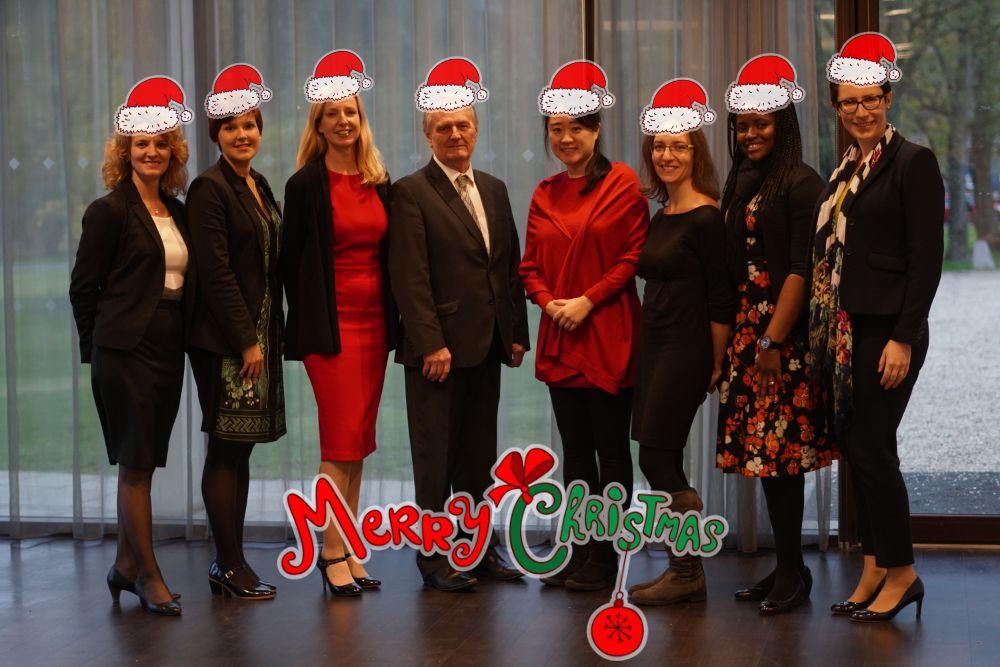 Read more 